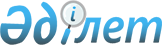 О внесении изменений и дополнения в решение Таскалинского районного маслихата от 26 декабря 2018 года № 31-1 "О районном бюджете на 2019-2021 годы"
					
			Утративший силу
			
			
		
					Решение Таскалинского районного маслихата Западно-Казахстанской области от 27 марта 2019 года № 34-1. Зарегистрировано Департаментом юстиции Западно-Казахстанской области 2 апреля 2019 года № 5603. Утратило силу решением Таскалинского районного маслихата Западно-Казахстанской области от 21 февраля 2020 года № 44-10
      Сноска. Утратило силу решением Таскалинского районного маслихата Западно-Казахстанской области от 21.02.2020 № 44-10 (вводится в действие со дня первого официального опубликования).
      В соответствии с Бюджетным кодексом Республики Казахстан от 4 декабря 2008 года, Законом Республики Казахстан от 23 января 2001 года "О местном государственном управлении и самоуправлении в Республике Казахстан" Таскалинский районный маслихат РЕШИЛ:
      1. Внести в решение Таскалинского районного маслихата от 26 декабря 2018 года №31-1 "О районном бюджете на 2019-2021 годы" (зарегистрированное в Реестре государственной регистрации нормативных правовых актов №5505, опубликованное 17 января 2019 года в Эталонном контрольном банке нормативных правовых актов Республики Казахстан) следующие изменения и дополнение:
      пункте 1 изложить в следующей редакции:
      "1. Утвердить районный бюджет на 2019-2021 годы согласно приложениям 1, 2 и 3 соответственно, в том числе на 2019 год в следующих объемах:
      1) доходы – 3 894 284 тысячи тенге:
      налоговые поступления – 233 705 тысяч тенге;
      неналоговые поступления – 3 000 тысяч тенге;
      поступления от продажи основного капитала – 3 549 тысяч тенге;
      поступления трансфертов – 3 654 030 тысяч тенге;
      2) затраты – 4 138 853 тысяч тенге;
      3) чистое бюджетное кредитование – 52 762 тысячи тенге:
      бюджетные кредиты – 90 900 тысяч тенге;
      погашение бюджетных кредитов – 38 138 тысяч тенге;
      4) сальдо по операциям с финансовыми активами – 0 тысяч тенге:
      приобретение финансовых активов – 0 тысяч тенге;
      поступления от продажи финансовых активов государства – 0 тысяч тенге;
      5) дефицит (профицит) бюджета – -297 331 тысячи тенге;
      6) финансирование дефицита (использование профицита) бюджета – 297 331 тысячи тенге:
      поступление займов – 90 900 тысяч тенге;
      погашение займов – 38 138 тысяч тенге;
      используемые остатки бюджетных средств – 244 569 тысяч тенге.";
      в пункте 6:
      в подпункте 1):
      абзац первый изложить в следующей редакции:
      "1) целевые трансферты и бюджетный кредит из республиканского бюджета – 981 459 тысяч тенге, в том числе на:";
      абзац девятый изложить в следующей редакции:
      "повышение заработной платы отдельных категорий гражданских служащих, работников организаций, содержащихся за счет средств государственного бюджета, работников казенных предприятий в связи с изменением размера минимальной заработной платы – 186 132 тысячи тенге;";
      дополнить абзацем восемнадцатым следующего содержания:
      "компенсацию потерь нижестоящих бюджетов из вышестоящего бюджета в связи с изменением законодательства – 34 445 тысяч тенге;";
      подпункт 2) изложить в следующей редакции:
      "2) целевые трансферты из областного бюджета – 227 684 тысячи тенге, в том числе на:
      краткосрочное профессиональное обучение рабочих кадров по востребованным на рынке труда профессиям и навыкам – 11 102 тысячи тенге;
      молодежную практику – 9 090 тысяч тенге;
      средний ремонт автомобильной дороги районного значения подъезд к селу Чижа-2 (0-2 км) Таскалинского района Западно-Казахстанской области – 42 003 тысячи тенге;
      строительство одноэтажного административного здания в селе Таскала Таскалинского района Западно-Казахстанской области – 105 048 тысяч тенге;
      приобретение книг и учебно-методических комплексов для школ области в связи с переходом на обновленное содержание образования 1, 4, 9, 10 классов и предшкольной подготовительной группы – 52 017 тысяч тенге;
      частным агентствам по трудоустройству – 199 тысяч тенге;
      проведения противоэпизоотических мероприятий – 2 410 тысяч тенге;
      корректировка генерального плана села Таскала Таскалинского района Западно-Казахстанской области объединенного с детальным планом проектирования с выполнением топографической съемки – 5 815 тысяч тенге;";
      в пункте 8:
      абзац первый изложить в следующей редакции:
      "8. Учесть, что в районном бюджете на 2019 год предусмотрены трансферты бюджету Таскалинского сельского округа Таскалинского района, выделяемые за счет средств районного бюджета в общей сумме 198 109 тысяч тенге.";
      приложение 1 к указанному решению изложить в новой редакции согласно, приложению 1 к настоящему решению;
      приложение 2 к указанному решению изложить в новой редакции согласно, приложению 2 к настоящему решению;
      приложение 3 к указанному решению изложить в новой редакции согласно, приложению 3 к настоящему решению.
      2. Исполняющий обязанности руководителя аппарата Таскалинского районного маслихата (Бисалиев Б.) обеспечить государственную регистрацию данного решения в органах юстиции, его официальное опубликование в Эталонном контрольном банке нормативных правовых актов Республики Казахстан.
      3. Настоящее решение вводится в действие с 1 января 2019 года. Районный бюджет на 2019 год
      (тысяч тенге) Районный бюджет на 2020 год
      (тысяч тенге) Районный бюджет на 2021 год
      (тысяч тенге)
					© 2012. РГП на ПХВ «Институт законодательства и правовой информации Республики Казахстан» Министерства юстиции Республики Казахстан
				Приложение 1
к решению Таскалинского
 районного маслихата
от 27 марта 2019 года №34-1Приложение 1
к решению Таскалинского
районного маслихата
от 26 декабря 2018 года №31-1
Категория
Категория
Категория
Категория
Категория
Сумма
Класс
Класс
Класс
Класс
Сумма
Подкласс
Подкласс
Подкласс
Сумма
Специфика
Специфика
Сумма
Наименование
Сумма
1
2
3
4
5
6
1) Доходы
3 894 284
1
Налоговые поступления
233 705
01
Подоходный налог 
114 960
2
Индивидуальный подоходный налог 
114 960
03
Социальный налог
78 152
1
Социальный налог
78 152
04
Налоги на собственность
31 096
1
Налоги на имущество
21 556
3
Земельный налог
225
4
Налог на транспортные средства
5 135
5
Единый земельный налог
4 180
05
Внутренние налоги на товары работы и услуги
7 867
2
Акцизы
1 200
3
Поступление за использование природных и других ресурсов
2 200
4
Сборы за ведение предпринимательской и профессиональной деятельности
4 467
08
Обязательные платежи, взимаемые за совершение юридически значимых действий и (или) выдачу документов уполномоченными на то государственными органами или должностными лицами
1 630
1
Государственная пошлина
1 630
2
Неналоговые поступления
3 000
01
Доходы от государственной собственности
1 400
5
Доходы от аренды имущества, находящегося в государственной собственности
1 400
06
Прочие неналоговые поступления 
1 600
1
Прочие неналоговые поступления 
1 600
3
Поступления от продажи основного капитала
3 549
01
Продажа государственного имущества, закрепленного за государственными учреждениями
2 350
1
Продажа государственного имущества, закрепленного за государственными учреждениями
2 350
03
Продажа земли и нематериальных активов
1 199
1
Продажа земли 
1 199
4
Поступления трансфертов
3 654 030
02
Трансферты из вышестоящих органов государственного управления
3 654 030
2
Трансферты из областного бюджета
3 654 030
Функциональная группа
Функциональная группа
Функциональная группа
Функциональная группа
Функциональная группа
Сумма
Функциональная подгруппа
Функциональная подгруппа
Функциональная подгруппа
Функциональная подгруппа
Сумма
Администратор бюджетных программ
Администратор бюджетных программ
Администратор бюджетных программ
Сумма
Бюджетная программа
Бюджетная программа
Сумма
Наименование
Сумма
1
2
3
4
5
6
2) Затраты
4 138 853
01
Государственные услуги общего характера
426 679
1
Представительные, исполнительные и другие органы, выполняющие общие функции государственного управления
249 111
112
Аппарат маслихата района (города областного значения)
21 105
001
Услуги по обеспечению деятельности маслихата района (города областного значения)
21 105
122
Аппарат акима района (города областного значения)
108 772
001
Услуги по обеспечению деятельности акима района (города областного значения)
108 272
003
Капитальные расходы государственного органа
500
123
Аппарат акима района в городе, города районного значения, поселка, села, сельского округа
119 234
001
Услуги по обеспечению деятельности акима района в городе, города районного значения, поселка, села, сельского округа
119 234
2
Финансовая деятельность
2 774
459
Отдел экономики и финансов района (города областного значения)
2 774
003
Проведение оценки имущества в целях налогообложения
1 094
010
Приватизация, управление коммунальным имуществом, постприватизационная деятельность и регулирование споров, связанных с этим
1 680
9
Прочие государственные услуги общего характера
174 794
454
Отдел предпринимательства и сельского хозяйства района (города областного значения)
19 925
001
Услуги по реализации государственной политики на местном уровне в области развития предпринимательства и сельского хозяйства
19 925
458
Отдел жилищно-коммунального хозяйства, пассажирского транспорта и автомобильных дорог района (города областного значения)
21 218
001
Услуги по реализации государственной политики на местном уровне в области жилищно-коммунального хозяйства, пассажирского транспорта и автомобильных дорог
17 218
113
Целевые текущие трансферты из местных бюджетов
4 000
459
Отдел экономики и финансов района (города областного значения)
28 603
001
Услуги по реализации государственной политики в области формирования и развития экономической политики, государственного планирования, исполнения бюджета и управления коммунальной собственностью района (города областного значения)
21 506
015
Капитальные расходы государственного органа
7 097
113
Целевые текущие трансферты из местных бюджетов
0
466
Отдел архитектуры, градостроительства и строительства района (города областного значения)
105 048
040
Развитие объектов государственных органов
105 048
02
Оборона
18 492
1
Военные нужды
2 329
122
Аппарат акима района (города областного значения)
2 329
005
Мероприятия в рамках исполнения всеобщей воинской обязанности
2 329
2
Организация работы по чрезвычайным ситуациям
16 163
122
Аппарат акима района (города областного значения)
16 163
006
Предупреждение и ликвидация чрезвычайных ситуаций масштаба района (города областного значения)
4 600
007
Мероприятия по профилактике и тушению степных пожаров районного (городского) масштаба, а также пожаров в населенных пунктах, в которых не созданы органы государственной противопожарной службы
11 563
03
Общественный порядок, безопасность, правовая, судебная, уголовно-исполнительная деятельность
6 050
9
Прочие услуги в области общественного порядка и безопасности
6 050
458
Отдел жилищно-коммунального хозяйства, пассажирского транспорта и автомобильных дорог района (города областного значения)
6 050
021
Обеспечение безопасности дорожного движения в населенных пунктах
6 050
04
Образование
1 945 582
1
Дошкольное воспитание и обучение
20 381
464
Отдел образования района (города областного значения)
20 381
009
Обеспечение деятельности организаций дошкольного воспитания и обучения
20 381
2
Начальное, основное среднее и общее среднее образование
1 841 745
457
Отдел культуры, развития языков, физической культуры и спорта района (города областного значения)
94 008
017
Дополнительное образование для детей и юношества по спорту
94 008
464
Отдел образования района (города областного значения)
1 747 737
003
Общеобразовательное обучение
1 656 791
006
Дополнительное образование для детей
90 946
9
Прочие услуги в области образования
83 456
464
Отдел образования района (города областного значения)
83 456
001
Услуги по реализации государственной политики на местном уровне в области образования 
9 081
005
Приобретение и доставка учебников, учебно-методических комплексов для государственных учреждений образования района (города областного значения)
70 078
007
Проведение школьных олимпиад, внешкольных мероприятий и конкурсов районного (городского) масштаба
188
015
Ежемесячные выплаты денежных средств опекунам (попечителям) на содержание ребенка-сироты (детей-сирот), и ребенка (детей), оставшегося без попечения родителей
3 539
067
Капитальные расходы подведомственных государственных учреждений и организаций
570
06
Социальная помощь и социальное обеспечение
246 953
1
Социальное обеспечение
25 676
451
Отдел занятости и социальных программ района (города областного значения)
19 206
005
Государственная адресная социальная помощь
19 206
464
Отдел образования района (города областного значения)
6 470
030
Содержание ребенка (детей), переданного патронатным воспитателям
6 470
2
Социальная помощь
194 720
451
Отдел занятости и социальных программ района (города областного значения)
194 720
002
Программа занятости
73 496
006
Оказание жилищной помощи
1 275
007
Социальная помощь отдельным категориям нуждающихся граждан по решениям местных представительных органов
13 375
010
Материальное обеспечение детей-инвалидов, воспитывающихся и обучающихся на дому
1 182
014
Оказание социальной помощи нуждающимся гражданам на дому
43 304
017
Обеспечение нуждающихся инвалидов обязательными гигиеническими средствами и предоставление услуг специалистами жестового языка, индивидуальными помощниками в соответствии с индивидуальной программой реабилитации инвалида
26 111
023
Обеспечение деятельности центров занятости населения
35 977
9
Прочие услуги в области социальной помощи и социального обеспечения
26 557
451
Отдел занятости и социальных программ района (города областного значения)
26 557
001
Услуги по реализации государственной политики на местном уровне в области обеспечения занятости и реализации социальных программ для населения
21 707
011
Оплата услуг по зачислению, выплате и доставке пособий и других социальных выплат
474
050
Обеспечение прав и улучшение качества жизни инвалидов в Республике Казахстан
4 376
07
Жилищно-коммунальное хозяйство
512 952
1
Жилищное хозяйство
490 652
458
Отдел жилищно-коммунального хозяйства, пассажирского транспорта и автомобильных дорог района (города областного значения)
8 744
003
Организация сохранения государственного жилищного фонда
5 000
033
Проектирование, развитие и (или) обустройство инженерно-коммуникационной инфраструктуры
3 744
466
Отдел архитектуры, градостроительства и строительства района (города областного значения)
481 908
003
Проектирование и (или) строительство, реконструкция жилья коммунального жилищного фонда
481 036
004
Проектирование, развитие и (или) обустройство инженерно-коммуникационной инфраструктуры
872
2
Коммунальное хозяйство
14 302
458
Отдел жилищно-коммунального хозяйства, пассажирского транспорта и автомобильных дорог района (города областного значения)
1 500
012
Функционирование системы водоснабжения и водоотведения
1 500
466
Отдел архитектуры, градостроительства и строительства района (города областного значения)
12 802
005
Развитие коммунального хозяйства
12 800
007
Развитие благоустройства городов и населенных пунктов
0
058
Развитие системы водоснабжения и водоотведения в сельских населенных пунктах
2
3
Благоустройство населенных пунктов
7 998
123
Аппарат акима района в городе, города районного значения, поселка, села, сельского округа
7 998
008
Освещение улиц населенных пунктов
840
011
Благоустройство и озеленение населенных пунктов
7 158
08
Культура, спорт, туризм и информационное пространство
356 939
1
Деятельность в области культуры
187 308
457
Отдел культуры, развития языков, физической культуры и спорта района (города областного значения)
187 308
003
Поддержка культурно-досуговой работы
187 308
2
Спорт
7 500
457
Отдел культуры, развития языков, физической культуры и спорта района (города областного значения)
7 500
008
Развитие массового спорта и национальных видов спорта
2 523
009
Проведение спортивных соревнований на районном (города областного значения) уровне
1 890
010
Подготовка и участие членов сборных команд района (города областного значения) по различным видам спорта на областных спортивных соревнованиях
3 087
3
Информационное пространство
100 099
456
Отдел внутренней политики района (города областного значения)
10 495
002
Услуги по проведению государственной информационной политики
10 495
457
Отдел культуры, развития языков, физической культуры и спорта района (города областного значения)
89 604
006
Функционирование районных (городских) библиотек
88 691
007
Развитие государственного языка и других языков народа Казахстана
913
9
Прочие услуги по организации культуры, спорта, туризма и информационного пространства
62 032
456
Отдел внутренней политики района (города областного значения)
39 498
001
Услуги по реализации государственной политики на местном уровне в области информации, укрепления государственности и формирования социального оптимизма граждан
16 224
003
Реализация мероприятий в сфере молодежной политики
23 274
006
Капитальные расходы государственного органа
0
457
Отдел культуры, развития языков, физической культуры и спорта района (города областного значения)
22 534
001
Услуги по реализации государственной политики на местном уровне в области культуры, развития языков, физической культуры и спорта 
12 353
032
Капитальные расходы подведомственных государственных учреждений и организаций
10 181
10
Сельское, водное, лесное, рыбное хозяйство, особо охраняемые природные территории, охрана окружающей среды и животного мира, земельные отношения
107 989
1
Сельское хозяйство
62 189
473
Отдел ветеринарии района (города областного значения)
62 189
001
Услуги по реализации государственной политики на местном уровне в сфере ветеринарии
11 098
005
Обеспечение функционирования скотомогильников (биотермических ям)
220
006
Организация санитарного убоя больных животных
1 200
007
Организация отлова и уничтожения бродячих собак и кошек
2 188
010
Проведение мероприятий по идентификации сельскохозяйственных животных
1 125
011
Проведение противоэпизоотических мероприятий
46 358
6
Земельные отношения
17 057
463
Отдел земельных отношений района (города областного значения)
17 057
001
Услуги по реализации государственной политики в области регулирования земельных отношений на территории района (города областного значения)
14 526
006
Землеустройство, проводимое при установлении границ районов, городов областного значения, районного значения, сельских округов, поселков, сел
2 531
9
Прочие услуги в области сельского, водного, лесного, рыбного хозяйства, охраны окружающей среды и земельных отношений
28 743
459
Отдел экономики и финансов района (города областного значения)
28 743
099
Реализация мер по оказанию социальной поддержки специалистов
28 743
11
Промышленность, архитектурная, градостроительная и строительная деятельность
35 381
2
Архитектурная, градостроительная и строительная деятельность
35 381
466
Отдел архитектуры, градостроительства и строительства района (города областного значения)
35 381
001
Услуги по реализации государственной политики в области строительства, улучшения архитектурного облика городов, районов и населенных пунктов области и обеспечению рационального и эффективного градостроительного освоения территории района (города областного значения)
14 566
013
Разработка схем градостроительного развития территории района, генеральных планов городов районного (областного) значения, поселков и иных сельских населенных пунктов
20 815
12
Транспорт и коммуникации
110 424
1
Автомобильный транспорт
107 539
123
Аппарат акима района в городе, города районного значения, поселка, села, сельского округа
7 150
013
Обеспечение функционирования автомобильных дорог в городах районного значения, поселках, селах, сельских округах
7 150
458
Отдел жилищно-коммунального хозяйства, пассажирского транспорта и автомобильных дорог района (города областного значения)
100 389
023
Обеспечение функционирования автомобильных дорог
56 466
045
Капитальный и средний ремонт автомобильных дорог районного значения и улиц населенных пунктов
43 923
9
Прочие услуги в сфере транспорта и коммуникаций
2 885
458
Отдел жилищно-коммунального хозяйства, пассажирского транспорта и автомобильных дорог района (города областного значения)
2 885
037
Субсидирование пассажирских перевозок по социально значимым городским (сельским), пригородным и внутрирайонным сообщениям
2 885
13
Прочие
36 718
9
Прочие
36 718
123
Аппарат акима района в городе, города районного значения, поселка, села, сельского округа
6 654
040
Реализация мер по содействию экономическому развитию регионов в рамках Программы развития регионов до 2020 года
6 654
459
Отдел экономики и финансов района (города областного значения)
30 064
012
Резерв местного исполнительного органа района (города областного значения) 
10 585
026
Целевые текущие трансферты бюджетам города районного значения, села, поселка, сельского округа на повышение заработной платы отдельных категорий гражданских служащих, работников организаций, содержащихся за счет средств государственного бюджета, работников казенных предприятий в связи с изменением размера минимальной заработной платы
19 479
14
Обслуживание долга
0
1
Обслуживание долга
0
459
Отдел экономики и финансов района (города областного значения)
0
021
Обслуживание долга местных исполнительных органов по выплате вознаграждений и иных платежей по займам из областного бюджета
0
15
Трансферты
334 694
1
Трансферты
334 694
459
Отдел экономики и финансов района (города областного значения)
334 694
006
Возврат неиспользованных (недоиспользованных) целевых трансфертов
92
024
Целевые текущие трансферты из нижестоящего бюджета на компенсацию потерь вышестоящего бюджета в связи с изменением законодательства
147 072
038
Субвенции
174 630
051
Трансферты органам местного самоуправления
12 900
3) Чистое бюджетное кредитование
52 762
Бюджетные кредиты
90 900
10
Сельское, водное, лесное, рыбное хозяйство, особо охраняемые природные территории, охрана окружающей среды и животного мира, земельные отношения
90 900
1
Сельское хозяйство
90 900
459
Отдел экономики и финансов района (города областного значения)
90 900
018
Бюджетные кредиты для реализации мер социальной поддержки специалистов
90 900
Категория
Категория
Категория
Категория
Категория
Сумма
Класс
Класс
Класс
Класс
Сумма
Подкласс
Подкласс
Подкласс
Сумма
Специфика
Специфика
Сумма
Наименование
Сумма
1
2
3
4
5
6
Погашение бюджетных кредитов 
38 138
5
Погашение бюджетных кредитов
38 138
01
Погашение бюджетных кредитов
38 138
1
Погашение бюджетных кредитов, выданных из государственного бюджета
38 138
4) Сальдо по операциям с финансовыми активами
0
Функциональная группа
Функциональная группа
Функциональная группа
Функциональная группа
Функциональная группа
Сумма
Функциональная подгруппа
Функциональная подгруппа
Функциональная подгруппа
Функциональная подгруппа
Сумма
Администратор бюджетных программ
Администратор бюджетных программ
Администратор бюджетных программ
Сумма
Бюджетная программа
Бюджетная программа
Сумма
Наименование
Сумма
1
2
3
4
5
6
Приобретение финансовых активов
0
13
Прочие
0
9
Прочие
0
458
Отдел жилищно-коммунального хозяйства, пассажирского транспорта и автомобильных дорог района (города областного значения)
0
065
Формирование или увеличение уставного капитала юридических лиц
0
Категория
Категория
Категория
Категория
Категория
Сумма
Класс
Класс
Класс
Класс
Сумма
Подкласс
Подкласс
Подкласс
Сумма
Специфика
Специфика
Сумма
Наименование
Сумма
1
2
3
4
5
6
Поступления от продажи финансовых активов государства
0
6
Поступления от продажи финансовых активов государства
0
01
Поступления от продажи финансовых активов государства
0
1
Поступления от продажи финансовых активов внутри страны
0
5) Дефицит (профицит) бюджета 
-297 331
6) Финансирование дефицита (использование профицита) бюджета
297 331
7
Поступления займов
90 900
01
Внутренние государственные займы
90 900
2
Договоры займа
90 900
Функциональная группа
Функциональная группа
Функциональная группа
Функциональная группа
Функциональная группа
Сумма
Функциональная подгруппа
Функциональная подгруппа
Функциональная подгруппа
Функциональная подгруппа
Сумма
Администратор бюджетных программ
Администратор бюджетных программ
Администратор бюджетных программ
Сумма
Бюджетная программа
Бюджетная программа
Сумма
Наименование
Сумма
1
2
3
4
5
6
16
Погашение займов
38 138
1
Погашение займов
38 138
459
Отдел экономики и финансов района (города областного значения)
38 138
005
Погашение долга местного исполнительного органа перед вышестоящим бюджетом
38 138
Категория
Категория
Категория
Категория
Категория
Сумма
Класс
Класс
Класс
Класс
Сумма
Подкласс
Подкласс
Подкласс
Сумма
Специфика
Специфика
Сумма
Наименование
Сумма
1
2
3
4
5
6
8
Используемые остатки бюджетных средств
244 569
01
Остатки бюджетных средств
244 569
1
Свободные остатки бюджетных средств
244 569Приложение 2
к решению Таскалинского
 районного маслихата
от 27 марта 2019 года №34-1Приложение 2
к решению Таскалинского
 районного маслихата
от 26 декабря 2018 года №31-1
Категория
Категория
Категория
Категория
Категория
Сумма
Класс
Класс
Класс
Класс
Сумма
Подкласс
Подкласс
Подкласс
Сумма
Специфика
Специфика
Сумма
Наименование
Сумма
1
2
3
4
5
6
1) Доходы
3 149 541
1
Налоговые поступления
659 697
01
Подоходный налог 
164 405
2
Индивидуальный подоходный налог 
164 405
03
Социальный налог
147 487
1
Социальный налог
147 487
04
Налоги на собственность
338 308
1
Налоги на имущество
328 768
3
Земельный налог
225
4
Налог на транспортные средства
5 135
5
Единый земельный налог
4 180
05
Внутренние налоги на товары работы и услуги
7 867
2
Акцизы
1 200
3
Поступление за использование природных и других ресурсов
2 200
4
Сборы за ведение предпринимательской и профессиональной деятельности
4 467
08
Обязательные платежи, взимаемые за совершение юридически значимых действий и (или) выдачу документов уполномоченными на то государственными органами или должностными лицами
1 630
1
Государственная пошлина
1 630
2
Неналоговые поступления
2 808
01
Доходы от государственной собственности
1 400
5
Доходы от аренды имущества, находящегося в государственной собственности
1 400
06
Прочие неналоговые поступления 
1 408
1
Прочие неналоговые поступления 
1 408
3
Поступления от продажи основного капитала
3 693
01
Продажа государственного имущества, закрепленного за государственными учреждениями
2 350
1
Продажа государственного имущества, закрепленного за государственными учреждениями
2 350
03
Продажа земли и нематериальных активов
1 343
1
Продажа земли 
1 343
4
Поступления трансфертов
2 483 343
02
Трансферты из вышестоящих органов государственного управления
2 483 343
2
Трансферты из областного бюджета
2 483 343
Функциональная группа
Функциональная группа
Функциональная группа
Функциональная группа
Функциональная группа
Сумма
Функциональная подгруппа
Функциональная подгруппа
Функциональная подгруппа
Функциональная подгруппа
Сумма
Администратор бюджетных программ
Администратор бюджетных программ
Администратор бюджетных программ
Сумма
Бюджетная программа
Бюджетная программа
Сумма
Наименование
Сумма
1
2
3
4
5
6
2) Затраты
3 149 541
01
Государственные услуги общего характера
144 049
1
Представительные, исполнительные и другие органы, выполняющие общие функции государственного управления
84 471
112
Аппарат маслихата района (города областного значения)
19 605
001
Услуги по обеспечению деятельности маслихата района (города областного значения)
19 605
003
Капитальные расходы государственного органа
0
122
Аппарат акима района (города областного значения)
64 866
001
Услуги по обеспечению деятельности акима района (города областного значения)
64 346
003
Капитальные расходы государственного органа
520
2
Финансовая деятельность
1 747
459
Отдел экономики и финансов района (города областного значения)
1 747
003
Проведение оценки имущества в целях налогообложения
0
010
Приватизация, управление коммунальным имуществом, постприватизационная деятельность и регулирование споров, связанных с этим
1 747
9
Прочие государственные услуги общего характера
57 831
454
Отдел предпринимательства и сельского хозяйства района (города областного значения)
19 955
001
Услуги по реализации государственной политики на местном уровне в области развития предпринимательства и сельского хозяйства
19 955
458
Отдел жилищно-коммунального хозяйства, пассажирского транспорта и автомобильных дорог района (города областного значения)
16 398
001
Услуги по реализации государственной политики на местном уровне в области жилищно-коммунального хозяйства, пассажирского транспорта и автомобильных дорог
16 398
013
Капитальные расходы государственного органа
0
113
Целевые текущие трансферты из местных бюджетов
0
459
Отдел экономики и финансов района (города областного значения)
21 478
001
Услуги по реализации государственной политики в области формирования и развития экономической политики, государственного планирования, исполнения бюджета и управления коммунальной собственностью района (города областного значения)
20 958
015
Капитальные расходы государственного органа
520
466
Отдел архитектуры, градостроительства и строительства района (города областного значения)
0
040
Развитие объектов государственных органов
0
02
Оборона
15 634
1
Военные нужды
2 422
122
Аппарат акима района (города областного значения)
2 422
005
Мероприятия в рамках исполнения всеобщей воинской обязанности
2 422
2
Организация работы по чрезвычайным ситуациям
13 212
122
Аппарат акима района (города областного значения)
13 212
006
Предупреждение и ликвидация чрезвычайных ситуаций масштаба района (города областного значения)
4 368
007
Мероприятия по профилактике и тушению степных пожаров районного (городского) масштаба, а также пожаров в населенных пунктах, в которых не созданы органы государственной противопожарной службы
8 844
03
Общественный порядок, безопасность, правовая, судебная, уголовно-исполнительная деятельность
53
9
Прочие услуги в области общественного порядка и безопасности
53
458
Отдел жилищно-коммунального хозяйства, пассажирского транспорта и автомобильных дорог района (города областного значения)
53
021
Обеспечение безопасности дорожного движения в населенных пунктах
53
04
Образование
1 605 544
1
Дошкольное воспитание и обучение
18 844
464
Отдел образования района (города областного значения)
18 844
009
Обеспечение деятельности организаций дошкольного воспитания и обучения
18 844
024
Целевые текущие трансферты бюджетам города районного значения, села, поселка, сельского округа на реализацию государственного образовательного заказа в дошкольных организациях образования
0
040
Реализация государственного образовательного заказа в дошкольных организациях образования 
0
2
Начальное, основное среднее и общее среднее образование
1 555 301
457
Отдел культуры, развития языков, физической культуры и спорта района (города областного значения)
54 986
017
Дополнительное образование для детей и юношества по спорту
54 986
464
Отдел образования района (города областного значения)
1 500 315
003
Общеобразовательное обучение
1 416 165
006
Дополнительное образование для детей
84 150
9
Прочие услуги в области образования
31 399
464
Отдел образования района (города областного значения)
31 399
001
Услуги по реализации государственной политики на местном уровне в области образования 
8 882
005
Приобретение и доставка учебников, учебно-методических комплексов для государственных учреждений образования района (города областного значения)
18 783
007
Проведение школьных олимпиад, внешкольных мероприятий и конкурсов районного (городского) масштаба
195
015
Ежемесячные выплаты денежных средств опекунам (попечителям) на содержание ребенка-сироты (детей-сирот), и ребенка (детей), оставшегося без попечения родителей
3 539
067
Капитальные расходы подведомственных государственных учреждений и организаций
0
068
Обеспечение повышения компьютерной грамотности населения
0
113
Целевые текущие трансферты из местных бюджетов
0
06
Социальная помощь и социальное обеспечение
170 722
1
Социальное обеспечение
15 363
451
Отдел занятости и социальных программ района (города областного значения)
8 783
005
Государственная адресная социальная помощь
8 783
464
Отдел образования района (города областного значения)
6 580
030
Содержание ребенка (детей), переданного патронатным воспитателям
6 580
2
Социальная помощь
132 665
451
Отдел занятости и социальных программ района (города областного значения)
132 665
002
Программа занятости
30 254
006
Оказание жилищной помощи
1 364
007
Социальная помощь отдельным категориям нуждающихся граждан по решениям местных представительных органов
16 450
010
Материальное обеспечение детей-инвалидов, воспитывающихся и обучающихся на дому
1 265
014
Оказание социальной помощи нуждающимся гражданам на дому
41 790
017
Обеспечение нуждающихся инвалидов обязательными гигиеническими средствами и предоставление услуг специалистами жестового языка, индивидуальными помощниками в соответствии с индивидуальной программой реабилитации инвалида
19 733
023
Обеспечение деятельности центров занятости населения
21 809
9
Прочие услуги в области социальной помощи и социального обеспечения
22 694
451
Отдел занятости и социальных программ района (города областного значения)
22 694
001
Услуги по реализации государственной политики на местном уровне в области обеспечения занятости и реализации социальных программ для населения
22 187
011
Оплата услуг по зачислению, выплате и доставке пособий и других социальных выплат
507
07
Жилищно-коммунальное хозяйство
51 922
1
Жилищное хозяйство
51 922
458
Отдел жилищно-коммунального хозяйства, пассажирского транспорта и автомобильных дорог района (города областного значения)
0
003
Организация сохранения государственного жилищного фонда
0
004
Обеспечение жильем отдельных категорий граждан
0
466
Отдел архитектуры, градостроительства и строительства района (города областного значения)
51 922
003
Проектирование и (или) строительство, реконструкция жилья коммунального жилищного фонда
51 922
004
Проектирование, развитие и (или) обустройство инженерно-коммуникационной инфраструктуры
0
2
Коммунальное хозяйство
0
458
Отдел жилищно-коммунального хозяйства, пассажирского транспорта и автомобильных дорог района (города областного значения)
0
012
Функционирование системы водоснабжения и водоотведения
0
466
Отдел архитектуры, градостроительства и строительства района (города областного значения)
0
007
Развитие благоустройства городов и населенных пунктов
0
058
Развитие системы водоснабжения и водоотведения в сельских населенных пунктах
0
3
Благоустройство населенных пунктов
0
458
Отдел жилищно-коммунального хозяйства, пассажирского транспорта и автомобильных дорог района (города областного значения)
0
016
Обеспечение санитарии населенных пунктов
0
08
Культура, спорт, туризм и информационное пространство
317 746
1
Деятельность в области культуры
167 251
457
Отдел культуры, развития языков, физической культуры и спорта района (города областного значения)
167 251
003
Поддержка культурно-досуговой работы
167 251
2
Спорт
5 178
457
Отдел культуры, развития языков, физической культуры и спорта района (города областного значения)
5 178
009
Проведение спортивных соревнований на районном (города областного значения) уровне
1 966
010
Подготовка и участие членов сборных команд района (города областного значения) по различным видам спорта на областных спортивных соревнованиях
3 212
466
Отдел архитектуры, градостроительства и строительства района (города областного значения)
0
008
Развитие объектов спорта
0
3
Информационное пространство
95 922
456
Отдел внутренней политики района (города областного значения)
10 915
002
Услуги по проведению государственной информационной политики
10 915
457
Отдел культуры, развития языков, физической культуры и спорта района (города областного значения)
85 007
006
Функционирование районных (городских) библиотек
84 057
007
Развитие государственного языка и других языков народа Казахстана
950
9
Прочие услуги по организации культуры, спорта, туризма и информационного пространства
49 395
456
Отдел внутренней политики района (города областного значения)
37 246
001
Услуги по реализации государственной политики на местном уровне в области информации, укрепления государственности и формирования социального оптимизма граждан
15 065
003
Реализация мероприятий в сфере молодежной политики
22 181
006
Капитальные расходы государственного органа
0
457
Отдел культуры, развития языков, физической культуры и спорта района (города областного значения)
12 149
001
Услуги по реализации государственной политики на местном уровне в области культуры, развития языков, физической культуры и спорта 
12 149
032
Капитальные расходы подведомственных государственных учреждений и организаций
0
10
Сельское, водное, лесное, рыбное хозяйство, особо охраняемые природные территории, охрана окружающей среды и животного мира, земельные отношения
104 948
1
Сельское хозяйство
63 461
473
Отдел ветеринарии района (города областного значения)
63 461
001
Услуги по реализации государственной политики на местном уровне в сфере ветеринарии
10 539
006
Организация санитарного убоя больных животных
1 248
007
Организация отлова и уничтожения бродячих собак и кошек
2 188
010
Проведение мероприятий по идентификации сельскохозяйственных животных
1 170
011
Проведение противоэпизоотических мероприятий
43 948
047
Возмещение владельцам стоимости обезвреженных (обеззараженных) и переработанных без изъятия животных, продукции и сырья животного происхождения, представляющих опасность для здоровья животных и человека
4 368
6
Земельные отношения
12 077
463
Отдел земельных отношений района (города областного значения)
12 077
001
Услуги по реализации государственной политики в области регулирования земельных отношений на территории района (города областного значения)
12 077
006
Землеустройство, проводимое при установлении границ районов, городов областного значения, районного значения, сельских округов, поселков, сел
0
9
Прочие услуги в области сельского, водного, лесного, рыбного хозяйства, охраны окружающей среды и земельных отношений
29 410
459
Отдел экономики и финансов района (города областного значения)
29 410
099
Реализация мер по оказанию социальной поддержки специалистов
29 410
11
Промышленность, архитектурная, градостроительная и строительная деятельность
10 921
2
Архитектурная, градостроительная и строительная деятельность
10 921
466
Отдел архитектуры, градостроительства и строительства района (города областного значения)
10 921
001
Услуги по реализации государственной политики в области строительства, улучшения архитектурного облика городов, районов и населенных пунктов области и обеспечению рационального и эффективного градостроительного освоения территории района (города областного значения)
10 921
013
Разработка схем градостроительного развития территории района, генеральных планов городов районного (областного) значения, поселков и иных сельских населенных пунктов
0
12
Транспорт и коммуникации
246 045
1
Автомобильный транспорт
240 734
458
Отдел жилищно-коммунального хозяйства, пассажирского транспорта и автомобильных дорог района (города областного значения)
240 734
023
Обеспечение функционирования автомобильных дорог
240 734
045
Капитальный и средний ремонт автомобильных дорог районного значения и улиц населенных пунктов
0
9
Прочие услуги в сфере транспорта и коммуникаций
5 311
458
Отдел жилищно-коммунального хозяйства, пассажирского транспорта и автомобильных дорог района (города областного значения)
5 311
037
Субсидирование пассажирских перевозок по социально значимым городским (сельским), пригородным и внутрирайонным сообщениям
5 311
13
Прочие
13 323
9
Прочие
13 323
459
Отдел экономики и финансов района (города областного значения)
13 323
012
Резерв местного исполнительного органа района (города областного значения) 
13 323
14
Обслуживание долга
0
1
Обслуживание долга
0
459
Отдел экономики и финансов района (города областного значения)
0
021
Обслуживание долга местных исполнительных органов по выплате вознаграждений и иных платежей по займам из областного бюджета
0
15
Трансферты
468 634
1
Трансферты
468 634
459
Отдел экономики и финансов района (города областного значения)
468 634
006
Возврат неиспользованных (недоиспользованных) целевых трансфертов
0
024
Целевые текущие трансферты из нижестоящего бюджета на компенсацию потерь вышестоящего бюджета в связи с изменением законодательства
147 072
038
Субвенции
321 562
051
Трансферты органам местного самоуправления
0
3) Чистое бюджетное кредитование
0
Бюджетные кредиты
0
10
Сельское, водное, лесное, рыбное хозяйство, особо охраняемые природные территории, охрана окружающей среды и животного мира, земельные отношения
0
1
Сельское хозяйство
0
459
Отдел экономики и финансов района (города областного значения)
0
018
Бюджетные кредиты для реализации мер социальной поддержки специалистов
0
Категория
Категория
Категория
Категория
Категория
Сумма
Класс
Класс
Класс
Класс
Сумма
Подкласс
Подкласс
Подкласс
Сумма
Специфика
Специфика
Сумма
Наименование
Сумма
1
2
3
4
5
6
Погашение бюджетных кредитов 
0
5
Погашение бюджетных кредитов
0
01
Погашение бюджетных кредитов
0
1
Погашение бюджетных кредитов, выданных из государственного бюджета
0
4) Сальдо по операциям с финансовыми активами
0
Функциональная группа
Функциональная группа
Функциональная группа
Функциональная группа
Функциональная группа
Сумма
Функциональная подгруппа
Функциональная подгруппа
Функциональная подгруппа
Функциональная подгруппа
Сумма
Администратор бюджетных программ
Администратор бюджетных программ
Администратор бюджетных программ
Сумма
Бюджетная программа
Бюджетная программа
Сумма
Наименование
Сумма
1
2
3
4
5
6
Приобретение финансовых активов
0
13
Прочие
0
9
Прочие
0
458
Отдел жилищно-коммунального хозяйства, пассажирского транспорта и автомобильных дорог района (города областного значения)
0
065
Формирование или увеличение уставного капитала юридических лиц
0
Категория
Категория
Категория
Категория
Категория
Сумма
Класс
Класс
Класс
Класс
Сумма
Подкласс
Подкласс
Подкласс
Сумма
Специфика
Специфика
Сумма
Наименование
Сумма
1
2
3
4
5
6
Поступления от продажи финансовых активов государства
0
6
Поступления от продажи финансовых активов государства
0
01
Поступления от продажи финансовых активов государства
0
1
Поступления от продажи финансовых активов внутри страны
0
5) Дефицит (профицит) бюджета 
0
6) Финансирование дефицита (использование профицита) бюджета
0
7
Поступления займов
0
01
Внутренние государственные займы
0
2
Договоры займа
0
Функциональная группа
Функциональная группа
Функциональная группа
Функциональная группа
Функциональная группа
Сумма
Функциональная подгруппа
Функциональная подгруппа
Функциональная подгруппа
Функциональная подгруппа
Сумма
Администратор бюджетных программ
Администратор бюджетных программ
Администратор бюджетных программ
Сумма
Бюджетная программа
Бюджетная программа
Сумма
Наименование
Сумма
1
2
3
4
5
6
16
Погашение займов
0
1
Погашение займов
0
459
Отдел экономики и финансов района (города областного значения)
0
005
Погашение долга местного исполнительного органа перед вышестоящим бюджетом
0
Категория
Категория
Категория
Категория
Категория
Сумма
Класс
Класс
Класс
Класс
Сумма
Подкласс
Подкласс
Подкласс
Сумма
Специфика
Специфика
Сумма
Наименование
Сумма
1
2
3
4
5
6
8
Используемые остатки бюджетных средств
0
01
Остатки бюджетных средств
0
1
Свободные остатки бюджетных средств
0Приложение 3
к решению Таскалинского
 районного маслихата
от 27 марта 2019 года №34-1Приложение 3
к решению Таскалинского
районного маслихата
от 26 декабря 2018 года №31-1
Категория
Категория
Категория
Категория
Категория
Сумма
Класс
Класс
Класс
Класс
Сумма
Подкласс
Подкласс
Подкласс
Сумма
Специфика
Специфика
Сумма
Наименование
Сумма
1
2
3
4
5
6
1) Доходы
3 176 656
1
Налоговые поступления
649 328
01
Подоходный налог 
164 405
2
Индивидуальный подоходный налог 
164 405
03
Социальный налог
147 487
1
Социальный налог
147 487
04
Налоги на собственность
327 939
1
Налоги на имущество
318 399
3
Земельный налог
225
4
Налог на транспортные средства
5 135
5
Единый земельный налог
4 180
05
Внутренние налоги на товары работы и услуги
7 867
2
Акцизы
1 200
3
Поступление за использование природных и других ресурсов
2 200
4
Сборы за ведение предпринимательской и профессиональной деятельности
4 467
08
Обязательные платежи, взимаемые за совершение юридически значимых действий и (или) выдачу документов уполномоченными на то государственными органами или должностными лицами
1 630
1
Государственная пошлина
1 630
2
Неналоговые поступления
2 945
01
Доходы от государственной собственности
1 437
5
Доходы от аренды имущества, находящегося в государственной собственности
1 437
06
Прочие неналоговые поступления 
1 508
1
Прочие неналоговые поступления 
1 508
3
Поступления от продажи основного капитала
3 951
01
Продажа государственного имущества, закрепленного за государственными учреждениями
2 408
1
Продажа государственного имущества, закрепленного за государственными учреждениями
2 408
03
Продажа земли и нематериальных активов
1 543
1
Продажа земли 
1 543
4
Поступления трансфертов
2 520 432
02
Трансферты из вышестоящих органов государственного управления
2 520 432
2
Трансферты из областного бюджета
2 520 432
Функциональная группа
Функциональная группа
Функциональная группа
Функциональная группа
Функциональная группа
Сумма
Функциональная подгруппа
Функциональная подгруппа
Функциональная подгруппа
Функциональная подгруппа
Сумма
Администратор бюджетных программ
Администратор бюджетных программ
Администратор бюджетных программ
Сумма
Бюджетная программа
Бюджетная программа
Сумма
Наименование
Сумма
1
2
3
4
5
6
2) Затраты
3 176 656
01
Государственные услуги общего характера
146 657
1
Представительные, исполнительные и другие органы, выполняющие общие функции государственного управления
85 726
112
Аппарат маслихата района (города областного значения)
19 825
001
Услуги по обеспечению деятельности маслихата района (города областного значения)
19 825
003
Капитальные расходы государственного органа
0
122
Аппарат акима района (города областного значения)
65 901
001
Услуги по обеспечению деятельности акима района (города областного значения)
65 360
003
Капитальные расходы государственного органа
541
2
Финансовая деятельность
1 817
459
Отдел экономики и финансов района (города областного значения)
1 817
003
Проведение оценки имущества в целях налогообложения
0
010
Приватизация, управление коммунальным имуществом, постприватизационная деятельность и регулирование споров, связанных с этим
1 817
9
Прочие государственные услуги общего характера
59 114
454
Отдел предпринимательства и сельского хозяйства района (города областного значения)
20 753
001
Услуги по реализации государственной политики на местном уровне в области развития предпринимательства и сельского хозяйства
20 753
458
Отдел жилищно-коммунального хозяйства, пассажирского транспорта и автомобильных дорог района (города областного значения)
16 551
001
Услуги по реализации государственной политики на местном уровне в области жилищно-коммунального хозяйства, пассажирского транспорта и автомобильных дорог
16 551
013
Капитальные расходы государственного органа
0
113
Целевые текущие трансферты из местных бюджетов
0
459
Отдел экономики и финансов района (города областного значения)
21 810
001
Услуги по реализации государственной политики в области формирования и развития экономической политики, государственного планирования, исполнения бюджета и управления коммунальной собственностью района (города областного значения)
21 269
015
Капитальные расходы государственного органа
541
466
Отдел архитектуры, градостроительства и строительства района (города областного значения)
0
040
Развитие объектов государственных органов
0
02
Оборона
16 259
1
Военные нужды
2 519
122
Аппарат акима района (города областного значения)
2 519
005
Мероприятия в рамках исполнения всеобщей воинской обязанности
2 519
2
Организация работы по чрезвычайным ситуациям
13 740
122
Аппарат акима района (города областного значения)
13 740
006
Предупреждение и ликвидация чрезвычайных ситуаций масштаба района (города областного значения)
4 543
007
Мероприятия по профилактике и тушению степных пожаров районного (городского) масштаба, а также пожаров в населенных пунктах, в которых не созданы органы государственной противопожарной службы
9 197
03
Общественный порядок, безопасность, правовая, судебная, уголовно-исполнительная деятельность
57
9
Прочие услуги в области общественного порядка и безопасности
57
458
Отдел жилищно-коммунального хозяйства, пассажирского транспорта и автомобильных дорог района (города областного значения)
57
021
Обеспечение безопасности дорожного движения в населенных пунктах
57
04
Образование
1 616 421
1
Дошкольное воспитание и обучение
18 941
464
Отдел образования района (города областного значения)
18 941
009
Обеспечение деятельности организаций дошкольного воспитания и обучения
18 941
024
Целевые текущие трансферты бюджетам города районного значения, села, поселка, сельского округа на реализацию государственного образовательного заказа в дошкольных организациях образования
0
040
Реализация государственного образовательного заказа в дошкольных организациях образования 
0
2
Начальное, основное среднее и общее среднее образование
1 565 211
457
Отдел культуры, развития языков, физической культуры и спорта района (города областного значения)
55 132
017
Дополнительное образование для детей и юношества по спорту
55 132
464
Отдел образования района (города областного значения)
1 510 079
003
Общеобразовательное обучение
1 425 534
006
Дополнительное образование для детей
84 545
9
Прочие услуги в области образования
32 269
464
Отдел образования района (города областного значения)
32 269
001
Услуги по реализации государственной политики на местном уровне в области образования 
8 992
005
Приобретение и доставка учебников, учебно-методических комплексов для государственных учреждений образования района (города областного значения)
19 535
007
Проведение школьных олимпиад, внешкольных мероприятий и конкурсов районного (городского) масштаба
203
015
Ежемесячные выплаты денежных средств опекунам (попечителям) на содержание ребенка-сироты (детей-сирот), и ребенка (детей), оставшегося без попечения родителей
3 539
067
Капитальные расходы подведомственных государственных учреждений и организаций
0
068
Обеспечение повышения компьютерной грамотности населения
0
113
Целевые текущие трансферты из местных бюджетов
0
06
Социальная помощь и социальное обеспечение
176 638
1
Социальное обеспечение
15 977
451
Отдел занятости и социальных программ района (города областного значения)
9 397
005
Государственная адресная социальная помощь
9 397
464
Отдел образования района (города областного значения)
6 580
030
Содержание ребенка (детей), переданного патронатным воспитателям
6 580
2
Социальная помощь
136 964
451
Отдел занятости и социальных программ района (города областного значения)
136 964
002
Программа занятости
31 050
006
Оказание жилищной помощи
1 460
007
Социальная помощь отдельным категориям нуждающихся граждан по решениям местных представительных органов
17 602
010
Материальное обеспечение детей-инвалидов, воспитывающихся и обучающихся на дому
1 353
014
Оказание социальной помощи нуждающимся гражданам на дому
42 731
017
Обеспечение нуждающихся инвалидов обязательными гигиеническими средствами и предоставление услуг специалистами жестового языка, индивидуальными помощниками в соответствии с индивидуальной программой реабилитации инвалида
20 720
023
Обеспечение деятельности центров занятости населения
22 048
9
Прочие услуги в области социальной помощи и социального обеспечения
23 697
451
Отдел занятости и социальных программ района (города областного значения)
23 697
001
Услуги по реализации государственной политики на местном уровне в области обеспечения занятости и реализации социальных программ для населения
23 154
011
Оплата услуг по зачислению, выплате и доставке пособий и других социальных выплат
543
07
Жилищно-коммунальное хозяйство
0
1
Жилищное хозяйство
0
458
Отдел жилищно-коммунального хозяйства, пассажирского транспорта и автомобильных дорог района (города областного значения)
0
003
Организация сохранения государственного жилищного фонда
0
004
Обеспечение жильем отдельных категорий граждан
0
466
Отдел архитектуры, градостроительства и строительства района (города областного значения)
0
003
Проектирование и (или) строительство, реконструкция жилья коммунального жилищного фонда
0
004
Проектирование, развитие и (или) обустройство инженерно-коммуникационной инфраструктуры
0
2
Коммунальное хозяйство
0
458
Отдел жилищно-коммунального хозяйства, пассажирского транспорта и автомобильных дорог района (города областного значения)
0
012
Функционирование системы водоснабжения и водоотведения
0
466
Отдел архитектуры, градостроительства и строительства района (города областного значения)
0
007
Развитие благоустройства городов и населенных пунктов
0
058
Развитие системы водоснабжения и водоотведения в сельских населенных пунктах
0
3
Благоустройство населенных пунктов
0
458
Отдел жилищно-коммунального хозяйства, пассажирского транспорта и автомобильных дорог района (города областного значения)
0
016
Обеспечение санитарии населенных пунктов
0
08
Культура, спорт, туризм и информационное пространство
321 214
1
Деятельность в области культуры
168 644
457
Отдел культуры, развития языков, физической культуры и спорта района (города областного значения)
168 644
003
Поддержка культурно-досуговой работы
168 644
2
Спорт
5 384
457
Отдел культуры, развития языков, физической культуры и спорта района (города областного значения)
5 384
009
Проведение спортивных соревнований на районном (города областного значения) уровне
2 044
010
Подготовка и участие членов сборных команд района (города областного значения) по различным видам спорта на областных спортивных соревнованиях
3 340
466
Отдел архитектуры, градостроительства и строительства района (города областного значения)
0
008
Развитие объектов спорта
0
3
Информационное пространство
97 103
456
Отдел внутренней политики района (города областного значения)
11 352
002
Услуги по проведению государственной информационной политики
11 352
457
Отдел культуры, развития языков, физической культуры и спорта района (города областного значения)
85 751
006
Функционирование районных (городских) библиотек
84 763
007
Развитие государственного языка и других языков народа Казахстана
988
9
Прочие услуги по организации культуры, спорта, туризма и информационного пространства
50 083
456
Отдел внутренней политики района (города областного значения)
37 849
001
Услуги по реализации государственной политики на местном уровне в области информации, укрепления государственности и формирования социального оптимизма граждан
15 390
003
Реализация мероприятий в сфере молодежной политики
22 459
006
Капитальные расходы государственного органа
0
457
Отдел культуры, развития языков, физической культуры и спорта района (города областного значения)
12 234
001
Услуги по реализации государственной политики на местном уровне в области культуры, развития языков, физической культуры и спорта 
12 234
032
Капитальные расходы подведомственных государственных учреждений и организаций
0
10
Сельское, водное, лесное, рыбное хозяйство, особо охраняемые природные территории, охрана окружающей среды и животного мира, земельные отношения
106 839
1
Сельское хозяйство
63 994
473
Отдел ветеринарии района (города областного значения)
63 994
001
Услуги по реализации государственной политики на местном уровне в сфере ветеринарии
10 800
006
Организация санитарного убоя больных животных
1 298
007
Организация отлова и уничтожения бродячих собак и кошек
2 188
010
Проведение мероприятий по идентификации сельскохозяйственных животных
1 217
011
Проведение противоэпизоотических мероприятий
43 948
047
Возмещение владельцам стоимости обезвреженных (обеззараженных) и переработанных без изъятия животных, продукции и сырья животного происхождения, представляющих опасность для здоровья животных и человека
4 543
6
Земельные отношения
12 259
463
Отдел земельных отношений района (города областного значения)
12 259
001
Услуги по реализации государственной политики в области регулирования земельных отношений на территории района (города областного значения)
12 259
006
Землеустройство, проводимое при установлении границ районов, городов областного значения, районного значения, сельских округов, поселков, сел
0
9
Прочие услуги в области сельского, водного, лесного, рыбного хозяйства, охраны окружающей среды и земельных отношений
30 586
459
Отдел экономики и финансов района (города областного значения)
30 586
099
Реализация мер по оказанию социальной поддержки специалистов
30 586
11
Промышленность, архитектурная, градостроительная и строительная деятельность
10 921
2
Архитектурная, градостроительная и строительная деятельность
10 921
466
Отдел архитектуры, градостроительства и строительства района (города областного значения)
10 921
001
Услуги по реализации государственной политики в области строительства, улучшения архитектурного облика городов, районов и населенных пунктов области и обеспечению рационального и эффективного градостроительного освоения территории района (города областного значения)
10 921
013
Разработка схем градостроительного развития территории района, генеральных планов городов районного (областного) значения, поселков и иных сельских населенных пунктов
0
12
Транспорт и коммуникации
299 892
1
Автомобильный транспорт
294 209
458
Отдел жилищно-коммунального хозяйства, пассажирского транспорта и автомобильных дорог района (города областного значения)
294 209
023
Обеспечение функционирования автомобильных дорог
294 209
045
Капитальный и средний ремонт автомобильных дорог районного значения и улиц населенных пунктов
0
9
Прочие услуги в сфере транспорта и коммуникаций
5 683
458
Отдел жилищно-коммунального хозяйства, пассажирского транспорта и автомобильных дорог района (города областного значения)
5 683
037
Субсидирование пассажирских перевозок по социально значимым городским (сельским), пригородным и внутрирайонным сообщениям
5 683
13
Прочие
13 124
9
Прочие
13 124
459
Отдел экономики и финансов района (города областного значения)
13 124
012
Резерв местного исполнительного органа района (города областного значения) 
13 124
14
Обслуживание долга
0
1
Обслуживание долга
0
459
Отдел экономики и финансов района (города областного значения)
0
021
Обслуживание долга местных исполнительных органов по выплате вознаграждений и иных платежей по займам из областного бюджета
0
15
Трансферты
468 634
1
Трансферты
468 634
459
Отдел экономики и финансов района (города областного значения)
468 634
006
Возврат неиспользованных (недоиспользованных) целевых трансфертов
0
024
Целевые текущие трансферты из нижестоящего бюджета на компенсацию потерь вышестоящего бюджета в связи с изменением законодательства
147 072
038
Субвенции
321 562
051
Трансферты органам местного самоуправления
0
3) Чистое бюджетное кредитование
0
Бюджетные кредиты
0
10
Сельское, водное, лесное, рыбное хозяйство, особо охраняемые природные территории, охрана окружающей среды и животного мира, земельные отношения
0
1
Сельское хозяйство
0
459
Отдел экономики и финансов района (города областного значения)
0
018
Бюджетные кредиты для реализации мер социальной поддержки специалистов
0
Категория
Категория
Категория
Категория
Категория
Сумма
Класс
Класс
Класс
Класс
Сумма
Подкласс
Подкласс
Подкласс
Сумма
Специфика
Специфика
Сумма
Наименование
Сумма
1
2
3
4
5
6
Погашение бюджетных кредитов 
0
5
Погашение бюджетных кредитов
0
01
Погашение бюджетных кредитов
0
1
Погашение бюджетных кредитов, выданных из государственного бюджета
0
4) Сальдо по операциям с финансовыми активами
0
Функциональная группа
Функциональная группа
Функциональная группа
Функциональная группа
Функциональная группа
Сумма
Функциональная подгруппа
Функциональная подгруппа
Функциональная подгруппа
Функциональная подгруппа
Сумма
Администратор бюджетных программ
Администратор бюджетных программ
Администратор бюджетных программ
Сумма
Бюджетная программа
Бюджетная программа
Сумма
Наименование
Сумма
1
2
3
4
5
6
Приобретение финансовых активов
0
13
Прочие
0
9
Прочие
0
458
Отдел жилищно-коммунального хозяйства, пассажирского транспорта и автомобильных дорог района (города областного значения)
0
065
Формирование или увеличение уставного капитала юридических лиц
0
Категория
Категория
Категория
Категория
Категория
Сумма
Класс
Класс
Класс
Класс
Сумма
Подкласс
Подкласс
Подкласс
Сумма
Специфика
Специфика
Сумма
Наименование
Сумма
1
2
3
4
5
6
Поступления от продажи финансовых активов государства
0
6
Поступления от продажи финансовых активов государства
0
01
Поступления от продажи финансовых активов государства
0
1
Поступления от продажи финансовых активов внутри страны
0
5) Дефицит (профицит) бюджета 
0
6) Финансирование дефицита (использование профицита) бюджета
0
7
Поступления займов
0
01
Внутренние государственные займы
0
2
Договоры займа
0
Функциональная группа
Функциональная группа
Функциональная группа
Функциональная группа
Функциональная группа
Сумма
Функциональная подгруппа
Функциональная подгруппа
Функциональная подгруппа
Функциональная подгруппа
Сумма
Администратор бюджетных программ
Администратор бюджетных программ
Администратор бюджетных программ
Сумма
Бюджетная программа
Бюджетная программа
Сумма
Наименование
Сумма
1
2
3
4
5
6
16
Погашение займов
0
1
Погашение займов
0
459
Отдел экономики и финансов района (города областного значения)
0
005
Погашение долга местного исполнительного органа перед вышестоящим бюджетом
0
Категория
Категория
Категория
Категория
Категория
Сумма
Класс
Класс
Класс
Класс
Сумма
Подкласс
Подкласс
Подкласс
Сумма
Специфика
Специфика
Сумма
Наименование
Сумма
1
2
3
4
5
6
8
Используемые остатки бюджетных средств
0
01
Остатки бюджетных средств
0
1
Свободные остатки бюджетных средств
0